Планируемые результаты освоения учебного предмета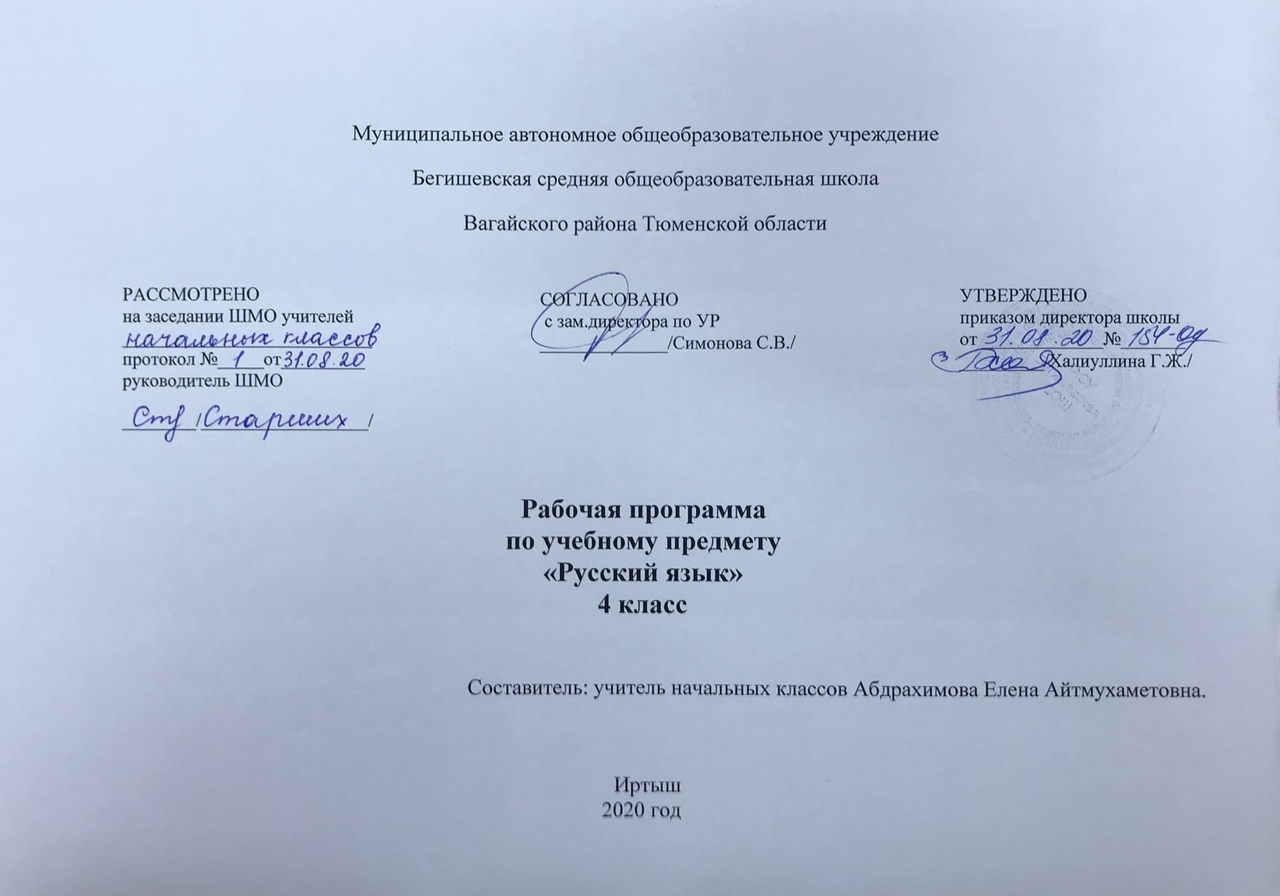 Личностными результатами изучения курса «Русский язык» в 4-м классе является формирования следующих умений: Самоопределение и смыслообразование:- формирование умения школьников ориентироваться в социальных ролях и межличностных отношениях (умения соотносить поступки и события с принятыми этическими принципами, владеть коммуникативными основами, регулирующими общение детей и взрослых; а также детей между собой) осуществляется с помощью системы заданий в линии, которая называется «Азбука вежливости». - формирование ценностно-смысловой ориентации (способности ценить мир природы и человеческих отношений, умения выделять нравственный аспект поведения героев текста и сквозных героев учебника, способности оценить содержание учебного материала, исходя из социальных и личностных ценностей, умения сделать личностный моральный выбор) осуществляется на базе текстов и заданий, при обсуждении которых (в методическом аппарате), наряду с анализом их видовых особенностей (описание, повествование, рассуждение и т.д.), обсуждаются нравственные и ценностные проблемы: - формирование базовых историко-культурных представлений и гражданской идентичности школьников (представления о том, что в ходе исторических изменений меняется внешняя канва: название государства, праздники, мода и т.д., но неизменной может остаться природа вокруг нас, памятники архитектуры, которые несут атмосферу прошлого и, наконец, чувства людей, такие как любовь к Родине и к тому месту, где ты живёшь, любовь близких, помощь и поддержка друзей, способность радоваться красоте мира природы, ощущение причастности к истории и культуре своей страны. - формирование базовых эстетических ценностей (эстетических переживаний, эстетического вкуса, представления о красоте и целостности окружающего мира) происходит не только на материале всех вышеперечисленных литературных текстах, но и на основе  заданий, входящих в линию работы с живописными произведениями. - формирование опыта нравственных и эстетических переживаний (формирование опыта "индивидуальных примерок": воспитание способности каждый раз все ситуации этического и эстетического характера примерять на себя) осуществляется с помощью вопросов и заданий, цель которых опереться на социальный и личностный опыт ребёнка. Выпускник получит возможность для формирования:морального сознания на конвенциональном уровне, способности к решению моральных дилемм на основе учёта позиций партнёров в общении, ориентации на их мотивы и чувства, устойчивое следование в поведении моральным нормам и этическим требованиям;установки на здоровый образ жизни и реализации её в реальном поведении и поступках;осознанных устойчивых эстетических предпочтений и ориентации на искусство как значимую сферу человеческой жизни;эмпатии как осознанного понимания чувств других людей и сопереживания им, выражающихся в поступках, направленных на помощь и обеспечение благополучия,начальные навыки адаптации в динамично изменяющемся мире.В области познавательных УУД (общеучебных) выпускник научится:	- работать с учебным текстом: выделять информацию, заданную аспектом,  менять аспект рассмотрения в зависимости от учебной задачи; 	- ориентироваться в текущей  учебной книге и в других книгах комплекта; в корпусе учебных словарей: уметь находить нужную информацию и использовать ее в разных учебных целях;	- работать с разными  видами информации (представленными в текстовой форме, в виде таблиц, правил, моделей и схем, дидактических иллюстраций);  	Выпускник получит возможность научиться:осуществлять выбор наиболее эффективных способов решения задач в зависимости от конкретных условий;осуществлять синтез как составление целого из частей, самостоятельно достраивая и восполняя недостающие компоненты;осуществлять сравнение, сериацию и классификацию, самостоятельно выбирая основания и критерии для указанных логических операций;строить логическое рассуждение, включающее установление причинно-следственных связей;произвольно и осознанно владеть общими приёмами решения задач.В области коммуникативных УУД выпускник научится:- в рамках инициативного сотрудничества - освоить разные формы учебной кооперации (работа вдвоем, в малой группе, в большой группе) и разные социальные роли (ведущего и исполнителя); - в рамках коммуникации  как взаимодействия: понимать основание  разницы  заявленных точек зрения, позиций и уметь мотивированно и корректно присоединяться к одной из них или аргументировано  высказывать собственную точку зрения; -уметь корректно критиковать альтернативную позицию; -использовать весь наработанный инструментарий для подтверждения собственной точки зрения (словари, таблицы, правила, языковые модели и схемы).Выпускник получит возможность научиться:понимать относительность мнений и подходов к решению проблемы;аргументировать свою позицию и координировать её с позициями партнёров в сотрудничестве при выработке общего решения в совместной деятельности;с учётом целей коммуникации достаточно точно, последовательно и полно передавать партнёру необходимую информацию как ориентир для построения действия;осуществлять взаимный контроль и оказывать в сотрудничестве необходимую взаимопомощь;адекватно использовать речь для планирования и регуляции своей деятельности;•	адекватно использовать речевые средства для эффективного решения разнообразных коммуникативных задач.В области регулятивных УУД выпускник научится:- осуществлять самоконтроль и контроль хода выполнения работы и полученного результата;- контроль с проверкой работы соседа по парте или с выполнением работы над ошибками. Содержание учебного предметаФонетика и орфография – 25 часСистемные наблюдения над фонетическими чередованиями согласных звуков (по глухости-звонкости, твёрдости-мягкости, месту и способу образования) и гласных звуков (замена ударных и безударных гласных).Место ударения в слове: разноместность и подвижность словесного ударения.Расширение зоны применения общего правила обозначения фонетических чередований на письме: чередующиеся в одной и той же морфеме звуки обозначаются на письме одинаково, в соответствии с проверкой. Различные способы проверок подобных написаний.Правописание гласных в приставках (на примере приставок за, про, на).Правописание гласных в суффиксах (на примере суффиксов –лив-  и –ов-).Написание двойных согласных в словах иноязычного происхождения.Чередования гласных с нулевым звуком («беглый гласный»). Написание суффиксов –ик- / -ек- с учётом наличия/отсутствия беглого гласного (повторение).Написание о /ё после шипящих в разных частях слова: корнях, суффиксах и окончаниях (повторение).Написание букв –и-/-ы- после приставки перед корнем, начинающимся на и.Звукобуквенный разбор слова.Значение слова. Лексическое и грамматическое значение слова. Связь значений слова между собой (прямое и переносное значение; разновидности переносных значений).Омонимия, антонимия, синонимия как лексические явления.Паронимия (без введения термина) в связи с вопросами культуры речи.Активный и пассивный словарный запас. Наблюдения над устаревшими словами и неологизмами. Использование сведений о происхождении слов при решении орфографических задач.Русская фразеология. Наблюдения над различиями между словом и фразеологизмом. Источники русской фразеологии. Стилистические возможности использования устойчивых выражений.Морфемика и словообразование – 15 часовСистема способов словообразования в русском языке. Представление о словообразовательном суффиксе (без введения термина). Словообразование и орфография. Решение элементарных словообразовательных задач. Наблюдения над индивидуальным словотворчеством в поэзии (на уроках литературного чтения).Морфемная структура русского слова. Две основы глагола (основа начальной формы и формы настоящего времени). Чередования звуков, видимые на письме (исторические чередования), при словообразовании и словоизменении глаголов.Разбор слов разных частей речи по составу.Морфология и лексика – 70 часовСистема частей речи русского языка: самостоятельные и служебные части речи (повторение).Имя существительное. Категориальное значение имён существительных (значение предметности). Правописание безударных падежных окончаний имён существительных (значение предметности). Правописание безударных падежных окончаний имён существительных трёх склонений в единственном и множественном числе и их проверка (повторение). Синтаксическая функция имён существительных в предложении.Морфологический разбор имени существительного.Имя прилагательное. Категориальное значение имён прилагательных (значение признака). Правописание безударных падежных окончаний имён прилагательных мужского, женского и среднего рода в единственном числе и окончаний прилагательных во множественном числе.Синтаксическая функция имён прилагательных в предложении.Местоимение. Категориальное значение местоимений (значение указания на имя).личные местоимения. Склонение личных местоимений. Стилистические особенности употребления местоимений. Синтаксическая роль местоимений в предложении.Глагол. Категориальное значение глагола (значение действия). Грамматическое значение глагола и система его словоизменения.Виды глагола. Времена глагола (повторение). Формы времени глаголов несовершенного и совершенного вида. Изменение в настоящем и будущем времени по лицам и числам. Грамматическое значение личных окончаний. Понятие о типах спряжения: два набора личных окончаний. Изменение в прошедшем времени по родам и числам. Грамматическое значение окончаний прошедшего времени.Правописание безударных личных окончаний: необходимость определения спряжения глагола: по ударным личным окончаниям; по суффиксу начальной формы при  безударных личных окончаниях. Правописание глаголов-исключений.Правописание глаголов в прошедшем времени.Наблюдения над значением и написанием глаголов в изъявительном и повелительном наклонении (без введения терминов) типа: вы пишете - пишите.Синтаксическая роль глаголов в предложении.Союз. Представление о союзе как части речи. Сведения об употреблении союзов. Синтаксическая функция союзов в предложении с однородными членами и в сложном предложении. Правописание союзов а, и, но в предложении с однородными членами.Синтаксис и пунктуация – 25 часовПонятия об однородных членах предложения и способах оформления их на письме: бессоюзная и союзная связь. Предложения с однородными главными и однородными второстепенными членами предложения.Формирование умения составлять схему предложения с однородными членами.Разбор простого предложения по членам предложения.Представления о сложном предложении (наблюдения).Сопоставление пунктуации в простых и сложных предложениях с союзами.Использование учебных словарей: толкового, словаря устойчивых выражений, орфографического (словарь «Пиши правильно»), орфоэпического (словарь «Произноси правильно»), этимологического (словарь происхождения слов), словообразовательного для решения различных лингвистических задач. Создание учебных и внеучебных ситуаций, требующих обращения учащихся к словарям.Развитие речи с элементами культуры речи – 35 часовОсвоение изложения как жанра письменной речи.Сочинение по наблюдениям с использованием описания и повествования.Определение в реальном научно-популярном и художественном текстах элементов рассуждения. Использование элементов рассуждения в собственном сочинении по наблюдениям или впечатлениям. Знакомство с жанром аннотации на конкретное произведение. Составление аннотации на сборник произведений. Определение основной идеи (мысли) литературного произведения для составления аннотации с элементами рассуждения (рецензии) без введения термина «рецензия».Сочинение по живописному произведению с использованием описания и повествования, с элементами рассуждения.Азбука вежливости. Культура диалога. Речевые формулы, позволяющие корректно высказывать и отстаивать свою точку зрения, тактично критиковать точку зрения оппонента. Необходимость доказательного суждения в процессе диалога.Правила употребления предлогов О, ОБ (о ёжике, об утке, об этом, о том, об изумрудном, о рубиновом).Календарно-тематическое планирование№Наименование разделов и темы уроковКол-во часов№Наименование разделов и темы уроковКол-во часов1Безударный гласный, проверяемый ударением, в корне, суффиксе  и приставке12Безударный гласный, проверяемый ударением13Безударный гласный в корне, суффиксе и приставке14Безударный гласный, проверяемый ударением в суффиксе и приставке15Развитие речи с элементами культуры речи. Знакомимся с текстом - рассуждением.16Различение суффиксов. Значения суффиксов17Различение суффиксов. 18Слова с удвоенной буквой согласного, пришедшие из других языков19Слова с удвоенной буквой согласного.Словарный диктант№1110Развитие речи с элементами культуры речи. Текст - рассуждение.111Однородные члены предложения112Однородные члены предложения. Закрепление113Входной диктант№1 с грамматическим заданием «Повторение изученного материала за курс 3 класс»114Работа над ошибками. Однородные члены предложения115Знаки препинания при однородных членах предложения. Где поставить запятую?116Развитие речи с элементами культуры речи. Учимся рассуждать с опорой на наблюдение117Знаки препинания при однородных членах предложения.Что такое союзы?118Знаки препинания при однородных членах предложения. 119Знаки препинания при однородных членах предложения.Контрольное списывание№1 «Удивительное дерево»120Развитие речи с элементами культуры речи. Учимся рассуждать121Глагол.  Спряжение. Ударные и безударные личные окончания122Сравниваем личные окончания глаголов, принадлежащих к разным спряжениям123Учимся различать спряжение глаголов по ударным личным окончаниям124Учимся правильно писать безударные личные, окончания глаголов125Развитие речи с элементами культуры речи. Работа с картиной Ивана Фирсова «Юный живописец»126Правописание безударных личных окончаний глаголов127Правило употребления предлогов о и об128Продолжаем определять спряжение глагола по его начальной форме129Продолжаем определять спряжение глагола 130Развитие речи с элементами культуры речи. Азбука вежливости. Учимся давать оценку сообщениям, докладам и выступлениям своих товарищей131Определение спряжения глагола по его начальной форме132Спряжения глаголов Словарный диктант№2133Продолжаем определять спряжение глагола. Начальная форма глагола134Продолжаем определять спряжение глагола по его начальной форме. Закрепление135Развитие речи с элементами культуры речи. Учимся делать научное сообщение136Продолжаем определять спряжение глагола по его начальной форме.137Характеристика предложения и разбор слова как части речи138Глагол. Спряжение глаголов «брить», «стелить»139Развитие речи с элементами культуры речи. Продолжаем знакомиться с текстом- рассуждением»140Глагол, значение и употребление. Спряжение глаголов «брить», «стелить141Диктант №2 с грамматическим заданием «Проверка изученного материала за 1 четверть»142Работа над ошибками. Написание безударных суффиксов глагола в форме прошедшего времени143Написание безударных суффиксов глагола в форме прошедшего времени144Написание безударных суффиксов глагола 145Развитие речи с элементами культуры речи. Продолжаем знакомиться с текстом- рассуждением146Суффиксы повелительной формы глагола. Различение повелительной формы множественного числа и формы 2-го лица множественного числа14748Суффиксы повелительной формы глагола. Суффиксы повелительной формы глагола.Различение повелительной формы множественного числа и формы2-го лица множественного числа. Закрепление114748Суффиксы повелительной формы глагола. Суффиксы повелительной формы глагола.Различение повелительной формы множественного числа и формы2-го лица множественного числа. Закрепление1149Суффиксы повелительной формы глагола. Различение повелительной формы множественного числа и формы 2-го лица множественного числа. Обобщение150Развитие речи с элементами культуры речи. Письменное изложение «Одуванчик»151Трудности написания глаголов на –ять в настоящем (или будущем) и в прошедшем времени152Трудности написания глаголов на –ять Словарный диктант№3153Как изменяются глаголы имеющие в начальной форме суффикс -чь154Глагол. Как изменяются глаголы, имеющие в начальной форме суффикс -чь155Развитие речи с элементами культуры речи. Учимся делать научное сообщение156Слова с удвоенной буквой согласного, пришедшие из других языков157Усекаемая и неусекаемая основа глаголов158Усекаемая и неусекаемая основа глаголов.258Усекаемая и неусекаемая основа глаголов.259Усекаемая и неусекаемая основа глаголов. 60Развитие речи с элементами культуры речи. Описание, повествование и рассуждение161Разноспрягаемые глаголы «бежать» и «хотеть»162Написание о и ё после шипящих (в окончаниях и суффиксах существительных и прилагательных, в корнях существительных)163Написание о и ё после шипящих в окончаниях и суффиксах существительных 164Контрольный диктант№3 с грамматическим заданиемпо теме «Глагол» 165Развитие речи с элементами культуры речи. Работа с картиной И. Левитана «Тихая обитель»166Написание о и ё после шипящих в корнях существительных167Написание о и ё после шипящих (в окончаниях и суффиксах существительных, в корнях существительных)Словарный диктант№4168Написание о и ё после шипящих (в окончаниях и суффиксах существительных и прилагательных, в корнях существительных). Закрепление169Написание о и ё после шипящих (в окончаниях и суффиксах существительных и прилагательных, в корнях существительных). 170Развитие речи с элементами культуры речи. Что такое монолог и диалог171Контрольный диктант№4 «Проверка изученного материала за 1 полугодие»172Изменение глаголов по лицам и числам в настоящем и будущем времени Фронтальный опрос173Написание о и ё после шипящих.174Неопределенная форма глагола175Развитие речи с элементами культуры речи. Письменное изложение176Ударные и безударные личные окончания177Ударные и безударные личные окончания178Ударные и безударные личные окончания179Правописание безударных личных окончаний 180Правописание безударных личных окончаний181Развитие речи с элементами культуры речи. Учимся делать научное сообщение182Ударные и безударные личные окончания глаголаСловарный диктант№5183Где используются однородные члены184Диктант №5 с грамматическим заданием185Развитие речи с элементами культуры речи. Азбука вежливости. Учимся отстаивать свое мнение (свою точку зрения) в споре186Где используются однородные члены. Главные и второстепенные члены предложения187Существительное. Олимпиадное задание188Существительное189Прилагательное190Развитие речи с элементами культуры речи. Работа с картиной В. Джеймса «Кот на окне». Сочинение- рассуждение на тему «О чем размышляет кот, сидя на окне?»191Краткая форма прилагательных192Синонимы. Слово и его значение.193Глагол, значение и употребление194Глагол. Словарный диктант№6195Развитие речи с элементами культуры речи. Учимся писать сочинение196Глагол и  его признаки197Устойчивые выражения. Слово и его значение198Устойчивые выражения199Простая и сложная формы будущего времени глагола1100Развитие речи с элементами культуры речи. Как устроена книга1101Простая и сложная формы будущего времени глагола. Изменение глагола по временам1102Простая и сложная формы глагола. Словарный диктант№71103Простая и сложная формы будущего времени глагола. Закрепление1104Местоимение. Личные местоимения1105Развитие речи с элементами культуры речи. Рассуждаем о нашем прошлом1106Личные местоимения1107Личные местоимения. Значение и употребление местоимений1108Разбор слова по составу1109Разбор глаголов по составу .Диктант № 6 с грамматическим заданием1110Развитие речи с элементами культуры речи. Что такое аннотация и как ее составить1111Орфограммы в корнях словСловарный диктант№81112Орфограммы в корнях слов разных частей речи.1113Орфограммы в корнях слов. Закрепление1114Орфограммы в корнях слов. Обобщение1115Орфограммы в суффиксах слов1116Существительные. Беглый гласный1117Существительные. Беглый гласный в суффиксах существительных1118Существительные. Буквы о и е  после  шипящих1119Развитие речи с элементами культуры речи. Письменное изложение «Самолетик»1120Существительные. Безударный гласный, проверяемый ударением1121Прилагательные. Буквы о и е после шипящих и ц1122Диктант№7 с грамматическим заданием по теме: «Части речи»1123Работа над ошибками. Прилагательные. Буквы о и е после шипящих и ц1124Прилагательные. Бездарный гласный в суффиксе, который надо запомнить1125Развитие речи с элементами культуры речи. Что такое монолог и диалог1126Глагольные суффиксы1127Глагольные суффиксы прошедшего времени1128Орфограммы в окончаниях существительных1129Развитие  речи с элементами культуры речи. Учимся составлять аннотацииl130Орфограммы в окончаниях существительных. Словарный диктант№91131Орфограммы в окончаниях прилагательных1132Орфограммы в окончаниях глаголов1133Орфограммы в окончаниях глаголов. Закрепление1134Развитие речи с элементами культуры речи. Продолжаем знакомиться с текстом рассуждением1135Орфограммы в окончаниях глаголов Повторение1136Орфограммы в окончаниях глаголов. Обобщение1137Учимся различать форму 2-го лица множественного числа и повелительную форму глагола   1138Учимся различать форму глагола   1139Развитие речи с элементами культуры речи. Работа с картиной Н. Богданова-  Бельского «Дети»1140Орфограммы в приставках1141Орфограммы в приставках. Закрепление1142Диктант№8 с грамматическим заданием 1143Работа разделительного ь знака1144Развитие речи с элементами культуры речи. Письменное изложение «Муравьишкин корабль»1145Работа разделительного ь в прилагательных, отвечающих на вопрос чей?1146Работа разделительного ь в прилагательных1147Работа разделительного ь в прилагательных, отвечающих на вопрос чей? Обобщение1148Слова, которые легко перепутать1149Развитие речи с элементами культуры речи. Учимся составлять аннотации1150Мягкий знак после шипящих на конце основы в словах разных частей речи. Существительные1151Мягкий знак после шипящих на конце основы в словах разных частей речи. Прилагательные. Краткая форма1152Мягкий знак после шипящих на конце основы в словах разных частей речи. Глаголы.Контрольное списывание№21153Написание -ться и –тся в глаголах1154Развитие речи с элементами культуры речи. Рассматриваем старые фотографии1155Распространенные и нераспространенные предложения. Однородные члены1156Учимся давать характеристику предложению1157Развитие речи с элементами культуры речи.Учимся писатьсочинение. Сочинение- описание и рассуждение на тему «О чем мне рассказала старая фотография»1158Простые и сложные предложения. Знаки препинания в сложных предложениях1159Итоговый диктант № 9 с грамматическим заданием1160Работа над ошибками. Отличие сложных предложений от простых предложений с однородными членами 1161Отличие сложных предложений от простых предложений с однородными членами 1162Итоговая комплексная работа  1163Сложные предложения и простые предложения с однородными членами 1164Развитие речи с элементами культуры речи. Учимся рассказывать о творчестве писателя или поэта1165Отличие сложных предложений от простых предложений с однородными членами1166Сложные предложения и простые предложения с однородными членами. Отличительные признаки1167Отличие сложных предложений от простых предложений с однородными членами. Повторение1168Отличие сложных предложений от простых предложений с однородными членами. Тест№21169Развитие речи с элементами культуры речи. Учимся писать сочинение.1170Олимпиадное задание. Заседание для членов клуба «Ключ и заря»1